Publicado en Madrid el 11/06/2019 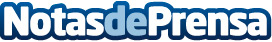 Onda Cero Segovia, Coches.net y TV3, ganadores del Premio Periodístico de Seguridad Vial de Fundación Línea DirectaLos periodistas seleccionados en las tres categorías de Prensa Escrita y Medios Online, Radio y Televisión han sido: Sara Soria de Coches.net, Álvaro Gómez de Onda Cero Segovia y el Equipo de Redacción del programa ‘Quèquicom’ de TV3, quienes recibirán una dotación económica de 10.000 euros netosDatos de contacto:AnaNota de prensa publicada en: https://www.notasdeprensa.es/onda-cero-segovia-coches-net-y-tv3-ganadores Categorias: Automovilismo Comunicación Sociedad Seguros Premios Industria Automotriz http://www.notasdeprensa.es